      REPUBLIC OF THE PHILIPPINES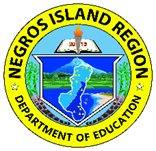 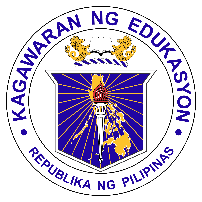 DEPARTMENT OF EDUCATIONNEGROS ISLAND REGIONPROPOSED TUITION FEE AND OTHER SCHOOL FEES TEMPLATE SY __________Name of School	: _____________________________________________Address of School	: _____________________________________________Prepared by:						Reviewed by:	_______________________________						___________________________                    Principal									Staff, QADNotes:Present the annual tuition and other school feesShow breakdown of Other School Fees (Miscellaneous Fees, Computer Fee and all fees other than tuition fees) on another sheet.This template is used when applying for Government Temporary Permit to operate a New Private School  or Course      REPUBLIC OF THE PHILIPPINESDEPARTMENT OF EDUCATIONNEGROS ISLAND REGIONPROPOSED INCREASE IN TUITION FEE AND OTHER SCHOOL FEES TEMPLATE SY __________Name of School	: _____________________________________________Address of School	: _____________________________________________Prepared by:						Reviewed by:	_______________________________						___________________________                    Principal									Staff, QADNotes:Present the annual tuition and other school feesShow breakdown of Other School Fees (Miscellaneous Fees, Computer Fee and all fees other than tuition fees) on another sheet.This template is used when applying for Renewal Permit or Government Recognition to operate  Private School  or CourseLevelTuition FeesOther FeesTotal FeesNursery/PreparatoryKinder 1Kinder 2Grade 1Grade 2Grade 3Grade 4Grade 5Grade 6Grade 7Grade 8Grade 9Grade 10Grade 11Grade 12LEVELTUITION FEESTUITION FEES% of IncreaseOTHER FEESOTHER FEES% of IncreaseTOTALTOTALLEVELPrevious SYCurrent SY{(Col2-col1)÷co1)x100)}Previous SYCurrent SY{(col5-col4)÷col4)x100Previous SYCurrent SYLEVELCol 1Col 2Col 3Col 4Col 5Col 6Col 1+Col 4Col2 + Col 5NurseryKinder 1Kinder 2Grade 1Grade 2Grade 3Grade 4Grade 5Grade 6Grade 7Grade 8Grade 9Grade 10Grade 11Grade 12